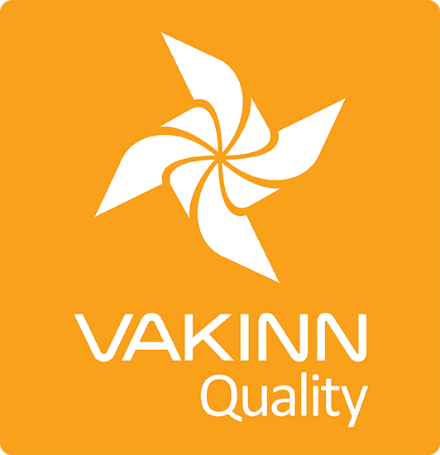 SkotveiðiSértæk gæðaviðmið nr. 214 -  Gátlisti4. útgáfa 2018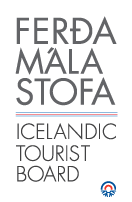  Í 4. útgáfu eru sértæk gæðaviðmið sett fram í formi gátlista sem þátttakendur fylla sjálfir út. Til að gátlistinn sé metinn fullnægjandi af úttektaraðila er nauðsynlegt að gefa greinargóðar skýringar á því hvernig hvert og eitt viðmið, sem á við starfsemi fyrirtækisins, er uppfyllt t.d. með tilvísun í gæðahandbók, öryggisáætlanir, myndir eða önnur gögn. Úttektaraðili mun fara yfir ákveðin atriði úr gátlistanum í vettvangsheimsókn.*Óbyggðir eru staðir eða svæði þar sem tekur a.m.k. tvær klst. að fá utanaðkomandi bjargir.Ath. Að sumri á viðmið 214-4.5 ekki við um F-vegi.214-1Öryggi JáÁ ekki viðHvernig uppfyllt/skýringar214-1.1Fyrirtækið er með skriflegar öryggisáætlanir sem ná yfir allar ferðir þess og þjónustu gagnvart viðskiptavinum.214-1.2Öryggisáætlanir eru endurskoðaðar a.m.k. árlega.214-1.3 Farið er yfir öryggisáætlanir fyrirtækisins með leiðsögumönnum á hverju ári. Til er skrifleg lýsing á því með hvaða hætti þetta er gert.214-1.4 Tryggt er að leiðsögumenn starfi samkvæmt öryggisáætlunum fyrirtækisins. Kemur t.d. fram í ráðningar- eða verktakasamningi.  214-1.5 Tryggt er að viðbragðsáætlanir séu ávallt með í ferðum. 214-1.6Fyrirtækið heldur skrá (nafnalista) um menntun, þjálfun og reynslu allra leiðsögumanna og bílstjóra sem fyrir það starfa, jafnt starfsmanna sem verktaka.214-1.7Til er gátlisti um öryggisbúnað í ferðum t.d.:Búnað til að veita fyrstu hjálp.Fjarskiptabúnað.Leiðsögutæki.Aukafatnað.Flautur og ýlur.Annað eftir aðstæðum í hverri ferð.214-1.8Til er skrifleg áætlun um endurnýjun og viðhald öryggisbúnaðar, sem m.a. byggir á skoðun/prófun, viðurkenndum viðmiðum, aldri og notkunartíma.214-1.9Leiðsögumenn hafa tækjabúnað og kunnáttu til að gefa upp staðsetningu og veita upplýsingar um aðgengi að því svæði sem farið er um ef kalla þarf eftir aðstoð. Eftirfarandi atriði eru nauðsynleg: Kunnátta í rötun með notkun áttavita og korts.Kunnátta í meðferð GPS. Þekking á viðeigandi fjarskiptamáta á mismunandi ferðasvæðum (t.d. sími um gervihnött, farsími, talstöð, Tetra til notkunar í fjalllendi). 214-1.10Leiðsögumenn veita viðskiptavinum tilsögn í öryggisatriðum t.d.: Staðháttum og veðurskilyrðum.Réttri notkun öryggisbúnaðar.Viðeigandi skjólfatnaði.Réttri notkun á ökutækjum.Varúðarráðstöfunum þegar farið er um jökla, ár og brattlendi.112 neyðarnúmer á Íslandi.214-1.11Til eru skrifleg viðmið um fjölda viðskiptavina á leiðsögumann eftir því hvers konar aðstæður eru í hverri ferð.214-1.12Til að undirbúa starfsfólk fyrir ferðir/verkefni hvers dags er farið yfir gátlista þar sem eftirfarandi atriði þurfa m.a. að koma fram: Allir þættir ferðaáætlunar og leiðir sem fara skal.Atriði sem tengjast hæfni og reynslu viðskiptavina.Veðurspá (leiðsögumenn kynna sér hana fyrir allar ferðir). 214-1.13 Fyrirtækið hefur sett sér skriflegar viðmiðunarreglur um hvenær beri að aflýsa ferð vegna veðurs.214-1.14 Fyrirtækið upplýsir starfsfólk og viðskiptavini um nauðsyn þess að vera í góðu líkamlegu ástandi og að neysla áfengis eða vímuefna geti komið í veg fyrir þátttöku í ferð.214-2UmhverfiJáÁ ekki viðHvernig uppfyllt/skýringar214-2.1Fyrirtæki tryggir að dýr og fuglar séu aflífuð með skjótum og mannúðlegum hætti.214-2.2Leiðsögumenn kynna viðskiptavinum reglur um veiði t.d. hvaða tegundir má veiða og hámarksveiði. 214-2.3Allur úrgangur sem ekki eyðist í náttúrunni er fjarlægður.214-2.4Ávallt eru notaðir merktir vegir eða viðurkenndir ökuslóðar. Þar sem þess er ekki kostur, s.s. að vetralagi, er forðast að aka um svæði þar sem náttúrufar er viðkvæmt sbr. gildandi lög um náttúruvernd. 214-2.5Fyrirtækið hefur samráð um starfsemi sína við þá er annast verndun þeirra svæða sem fyrirtækið starfar á a.m.k. árlega.214-2.6 Fyrirtækið hefur samráð við landeiganda þegar starfsemi þess fer fram á landi hans, t.d. hvar, hvenær og hversu oft.214-2.7 Viðskiptavinir eru fræddir um salernisúrræði og þess er gætt að þeir fari að fyrirmælum þar sem hefðbundin aðstaða er ekki fyrir hendi.214-2.8 Viðskiptavinir eru minntir á ábyrga hegðun gagnvart umhverfinu.214-3Aðstaða og búnaðurJáÁ ekki viðHvernig uppfyllt/skýringar214-3.1Fyrirtækið afhendir viðskiptavinum lista yfir lágmarksbúnað miðað við fyrirhugaða ferð t.d. viðeigandi fatnað og annan búnað214-3.2Fullnægjandi aukabúnaður, vegna farartækja sem notuð eru fjarri byggð t.d. dráttarvindur og viðgerðabúnaður, er með í för.214-3.3Fyrirtækið er með aðstöðu til að gera að bráð, búa hana til flutnings og geyma.214-3.4Skotvopn sem viðskiptavinir hafa meðferðis eru prófuð með reynsluskotum áður en þau eru notuð á vettvangi.214-3.5Allir viðskiptavinir eru látnir sýna skilríki um tilskilin réttindi og að viðeigandi leyfi séu til staðar í samræmi við gildandi lög um vernd, friðun og veiðar á villtum fuglum og spendýrum.214-3.6Ekki er sett upp aðstaða/búðir nema að fengnu sérstöku leyfi viðkomandi t.d. landeiganda, sveitarstjórnar eða Umhverfisstofnunar.214-4Menntun og þjálfun JáÁ ekki viðHvernig uppfyllt/skýringar214-4.1Leiðsögumenn hafa sérhæfða menntun t.d. viðurkennt leiðsögunám og/eða reynslu á því sviði sem viðkomandi ferð snýst um.214-4.2Leiðsögumenn hafa öll tilskilin leyfi og réttindi til meðferðar skotvopna.214-4.3 Leiðsögumenn hafa lokið námskeiðinu Fyrsta hjálp 1 (20 klst.) hjá Slysavarnafélaginu Landsbjörg eða sambærilegu skyndihjálparnámskeiði frá viðurkenndum aðila og sækja upprifjunarnámskeið (4 klst.) á tveggja ára fresti.  214-4.4A.m.k. einn starfsmaður í hverri ferð um óbyggðir*, t.d. leiðsögumaður hefur lokið námskeiðinu Vettvangshjálp í óbyggðum (WFR) hjá Slysavarnafélaginu Landsbjörg eða sambærilegu námskeiði hjá öðrum aðila og sækir upprifjunarnámskeið á þriggja ára fresti.214-4.5A.m.k. einn starfsmaður í hverri ferð um óbyggðir*, t.d. leiðsögumaður, hefur lokið námskeiðinu Rötun hjá Slysavarnafélaginu Landsbjörg eða sambærilegu námskeiði hjá öðrum aðila.214-4.6A.m.k. einn starfsmaður í hverri ferð, t.d. leiðsögumaður, hefur lokið námskeiðinu Fjallamennska 1 hjá Slysavarnafélaginu Landsbjörg eða sambærilegu námskeiði hjá öðrum aðila.